TEAGUE DENTISTRY - HEALTH HISTORY FORM
 To serve you properly, we request the following information. All information will be strictly confidential.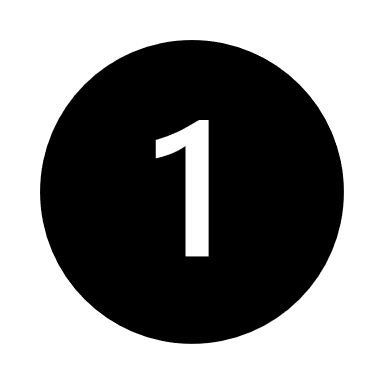 PERSONAL INFORMATIONNAME: _________________________________________ DATE OF BIRTH: _________________ 	DATE: ______________
DENTAL INFORMATION (please mark X your responses to the following questions)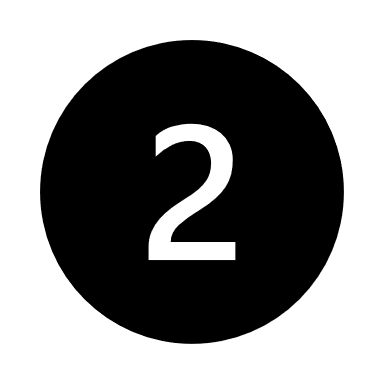 Are your teeth sensitive to cold, hot, sweets, or pressure?...........................................................................	 Y     N
Have you had any periodontal (gum) treatments?........................................................................................	 Y     N
Are you currently experiencing dental pain or discomfort?..........................................................................	 Y     N
Do you have any clicking, popping, or discomfort in the jaw?......................................................................	 Y     N
Do you brux or grind your teeth?..................................................................................................................	 Y     N
Do you have sores or ulcers in your mouth?.................................................................................................	 Y     N
Do you wear dentures or partials?................................................................................................................	 Y     N
Have you ever had a serious injury to your head or mouth?........................................................................	 Y     N
What is the reason for your visit today? _____________________________________________________________
MEDICAL INFORMATION (please mark X your responses to the following questions)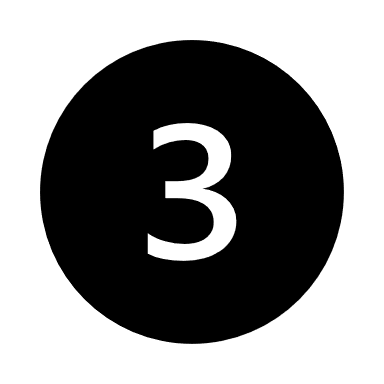 Cardiovascular disease…………………………	 Y     N
Pacemaker…………………………………………..	 Y     N
Arthritis……………………………………………….	 Y     N
Autoimmune disease…………………………..	 Y     N
Asthma………………………………………………..	 Y     N
Epilepsy……………………………………………….	 Y     N
Tuberculosis………………………………………..	 Y     N
Knee/Hip/Joint replacement..................	 Y     NValve replacement .................................	 Y     N
Eating disorder…………………………………….	 Y     N
Gastrointestinal disease……………………….	 Y     N
Thyroid problems…………………………………	 Y     N
Stroke………………………………………………….	 Y     N
Kidney problems………………………………….	 Y     N
Osteoporosis……………………………………....	 Y     N
Severe headaches/migraines……………….	 Y     NAre you taking or will you begin taking an antiresorptive agent for osteoporosis or Paget’s disease?..........  Y     N
Do you use controlled substances (drugs)?...................................................................................................	 Y     N
Do you use tobacco (smoking, snuff, chew, bidis)?........................................................................................	 Y     N
If yes, are you interested in stopping?...........................................................................................................	 Y     N
Women, are you pregnant?...........................................................................................................................	 Y     N
Please list any medications you are taking: __________________________________________________________
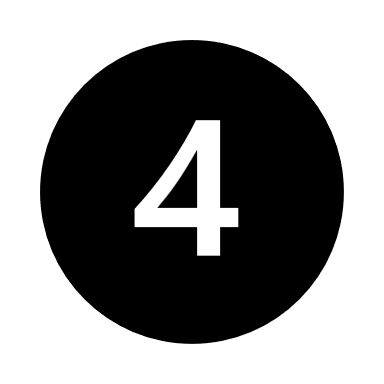 ALLERGIES (please mark X your responses to the following questions)Local anesthetics...................................	 Y     N
Aspirin...................................................	 Y     N
Penicillin................................................	 Y     N
Erythromycin.........................................	 Y     N
Tetracycline...........................................	 Y     N
Sulfa......................................................	 Y     N
Codeine.................................................	 Y     N
Latex......................................................	 Y     N
Metals...................................................	 Y     N
Iodine....................................................	 Y     N
Barbiturates or sedatives......................	 Y     N
Other ___________________________________Note: Both doctor and patient are encouraged to discuss any and all relevant patient health issues prior to treatment.
I certify that I have read and understand the above and that the information given on this form is accurate. I understand the importance of a truthful health history and that my dentist and his/her staff will rely on this information for treating me. I acknowledge that my questions, if any, about inquiries set forth above have been answered to my satisfaction. I will not hold my dentist, or any other member of his/her staff, responsible for any action they take or do not take because of errors or omissions that I may have made in the completion of this form.SIGNATURE: ___________________________________________________________________	DATE: ______________